Конспект открытого занятия в средней группе.Интегрированная НОДдля детей средней группы с учетом ФГОС«Веселое путешествие» 
Подготовила воспитатель МАОУ «Средняя общеобразовательная школа  № 58» дошкольная группа Иванова Анастасия ЕвгеньевнаВиды детской деятельности: игровая, коммуникативная, продуктивная, познавательно-исследовательская, восприятие художественной литературы  и музыки. Цель: Развивать активность и любознательность детей среднего дошкольного возраста в процессе познавательной деятельности.Задачи:Обучающие: Закреплять представления детей о лесных животных и их классификации (домашние и дикие); обогащать и активизировать словарь детей по теме «весна»; повторение - геометрические фигуры, виды транспорта, повторение цветов. Совершенствовать счетные навыки в пределах 5.Развивающие: Развивать мелкую моторику рук; развивать и совершенствовать коммуникативные навыки; развивать связную речь детей, умение рассуждать, воображение, мышление, логику.Воспитывающие: Воспитывать аккуратность; воспитывать чувство дружбы.Материалы и оборудование:-проектор, экран- конверт с письмом, карточки-задания- игрушечный руль, кепка- карточки-заплатки с изображением геометрических фигур; ткань- ящики с игрушками.-бумажные тарелки, заранее подготовленные из картона ушки, глазки, нос, усы и т.д.)- магнитная доска, магниты-мнемотаблица «Признаки ранней весны»Ход занятияВводная часть. Ребята, сегодня у вас много гостей. Давайте все дружно поздороваемся. (Здороваются с воспитателями).- Посмотрите, что-то случилось с нашей группой? Чего-то не хватает. Правильно, исчезли ваши любимые игрушки. Вы их не убирали?(Нахожу конверт. )Это письмо от бабы Яги, она забрала все ваши игрушки. Потому что вы не хотели их убирать на свои места.- Посмотрите, здесь ещё что-то есть (достаю из конверта письмо).…..задания выполните и верну вам игрушкиНу что будем их вызволять? (Открываем конверт, находим в нём задания от Б.Яги карточках, рассматриваем.)- А что бы спасти игрушки нам нужно отправиться в лес.- А на чем можно отправиться в лес? (машина, автобус, газель, пешком т. д.).Дети с помощью карточек вспоминают и закрепляют названия видов транспорта(наземный, воздушный ,водный)-А на каком транспорте нам будет удобнее отправиться? (на автобусе, поезде)Основная часть. (Обращаемся к карточкам)- Ну что, поехали? Тогда в путь. («Мы едем, едем в далекие края.» (музыкальное сопровождение )Находим Задание.Игра “Кто лишний и почему?”Педагог: -Дети, узнайте какое животное лишнее (слайд 1,2,3) Педагог хвалит за правильные ответы.- Ну что, поехали! (Музыка)Дальше нам не проехать, может полетим на ковре-самолете?(Разворачиваю «ковёр», а там дырки в виде геометрических фигур.)- Ой, ребята, его прогрызли мыши. Что же мы будем делать….Постойте, постойте, так вот значит, что я нашла на улице возле вашего сада. Это заплатки. Починим ковёр? (на подносе лежат геометрические фигуры. Дети накладывают и определяют, те «заплатки», которые подходят для ремонта ковра).- Назовите фигуры, которые вам понадобились для починки ковра? Какого они цвета? Сколько всего фигур? Сколько треугольников? Сколько квадратов? и т.д.1. Мы на коврике стоим,
Во все стороны глядим,
Вправо, влево, вверх и вниз,
Посмотри и улыбнись. (Повороты головы вправо, влево, вверх, вниз)2. Выше руки поднимай,
Вправо, влево покачай.
Вот так, еще раз,
Получается у нас! (Изображают как ветерок качает деревья)3. А теперь пойдем вприсядку,
Мы веселые ребятки,
Вот так, еще раз,
Получается у нас! (Выполняют полуприседания)(Дети садятся на ковер)- Вот и наш ковер-самолет добрался до места назначения!(Слайд 4-весна)(Дети встают с ковра-самолета и рассаживаются на стульчики)- Ой ребята! Как здесь красиво! А какое время года сейчас? (Весна)ЗагадкаСнег чернеет на полянке,
С каждым днем теплей погода.
Время класть в кладовку санки.
Это, что за время года. (Весна)- Какие признаки ранней весны вы знаете? Я приготовила такую таблицу, чтобы вам было полегче ответить.Посмотрите дети, Баба Яга нам оставила задание: нужно отгадать загадки!Воспитатель: В дупле живетДа орешки грызет.(Белка)Дети: Белка.(Слайд 5 белка)Воспитатель: Летом в лесу гуляет, зимой в берлоге отдыхает.Дети: Медведь. (Слайд 6 медвежья берлога).Воспитатель: А медведя не видно. Почему?Дети: Он спит в берлоге под снегом. (Слайд 7 медведь в берлоге)А как называют детеныша медведя?(медвежонок)Эта рыжая плутовка,Кур ворует очень ловко.Волку серому сестричка,А зовут её (лисичка).Дети :лисичка(Слайд 8 лиса. ) Как называют детеныша лисы?(лисенок)Воспитатель: Длинное ухо, комочек пуха, Прыгает ловко, любит морковку.Дети: Заяц.(Слайд 9 заяц)Воспитатель: Какие, вы молодцы! Все загадки правильно отгадали.- (слайд 10 серый зайчик)Ребята, почему на этой картинке зайчик серого цвета( зимой его шубка белого цвета, а весной он становиться серым). А кто знает зачем зайчик меняет свою шубку?Но весна ведь только началась и не все зайчики успели поменять свои шубки.Пальчиковая гимнастика «Зайчик»Зайчик прыг, зайчик скокСпрятался он под кустокПод кусточком молчкомТолько ушки торчком.Давайте сделаем с вами много сереньких зайчиковКонструирование:Садитесь за столы. Возьмите каждый по тарелочке и теперь подставляйте сами глазки, бантики, носик и т.д. Например, у меня получился вот такой зайчик, у вас может получится другой, можно бантик прикрепить по-другому, взять другого цвета глазка, другой формы ушки, другие усы.Приступайте к работе.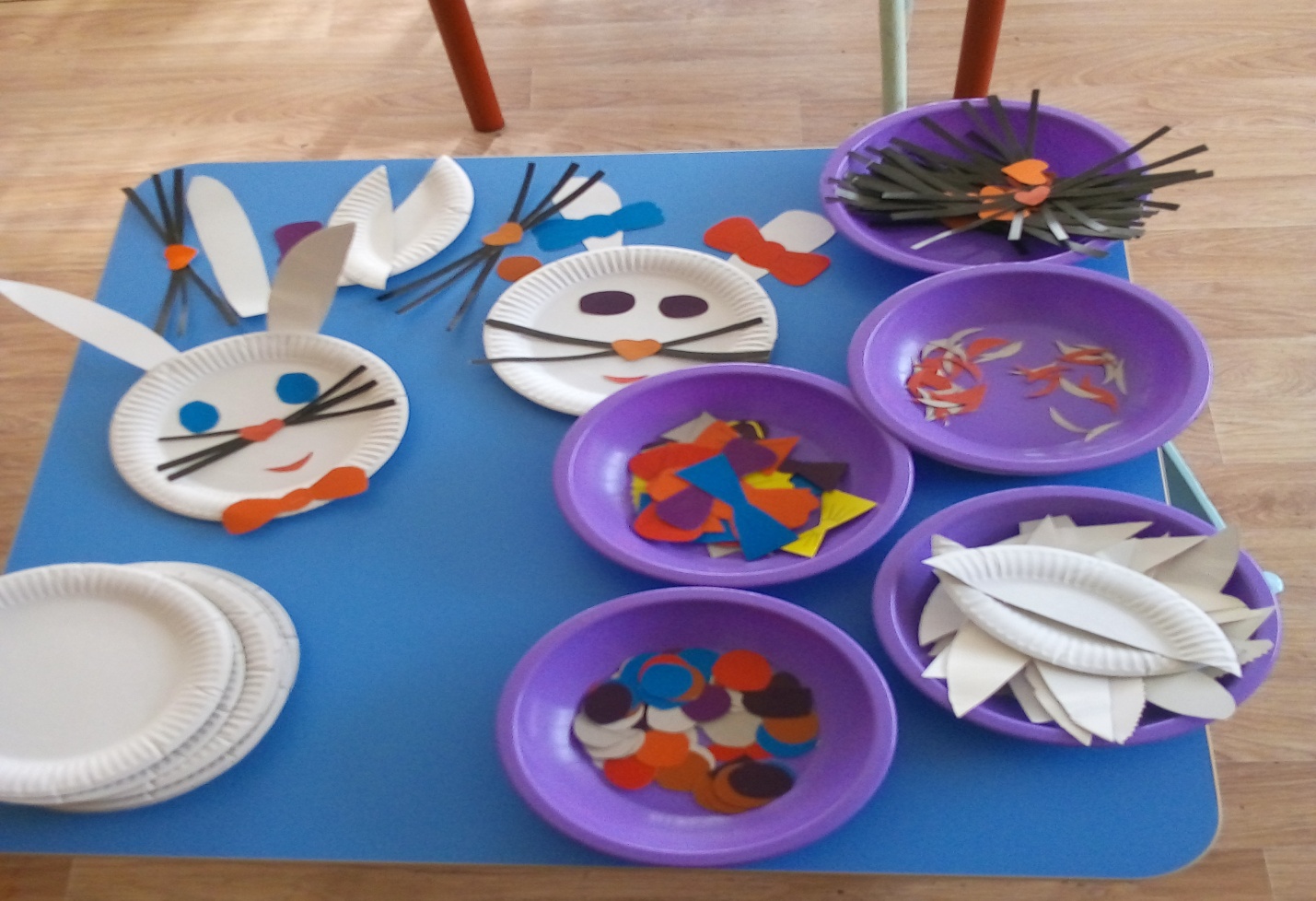 После выполнения работы.- Какие замечательные зайчата у вас получились!(Слайд 11 Баба-Яга)Баба Яга:Что ж, вы дети молодцы, я не ожидалаДа еще вы храбрецы, всех заданий для вас мало!Что ж немного погрущу,Все игрушки вам верну! (забираем корзину с игрушками)Воспитатель: А теперь ребята нам пора возвращаться в детский сад!Садимся на наш ковер-самолет.Воспитатель :Быстро летает ковер-самолетСловно на крыльях тебя он несет.Можно на нем куда хочешь добраться,Самое главное крепче держаться!- Вот мы и вернулись домой.- Молодцы. Мне было тоже очень интересно путешествовать с вами , надеюсь теперь вы всегда будете убирать игрушки на свои места.- Ребята вам, понравилось наше путешествие в весенний лес?- Для чего мы с вами отправились в лес?- Кого мы с вами встретили?- Что было самое интересное?- Молодцы! Все запомнили, ничего не забыли. До свидания!